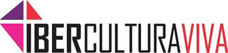 CONCURSO DE VIDEOS DE 1 MINUTO IBERCULTURA VIVA 2016  “MUJERES: CULTURAS Y COMUNIDADES”ANEXO 02: TÉRMINO DE AUTORÍA Y CESIÓN DE DERECHOSLA(S)/EL(LOS) AUTORA(S)/AUTOR(ES) del video “(título)...”: .....(nombre completo)..... portador(as/es) del documento de identidad nº...., residente(s) y domiciliado(a/s) en .......... , y de acuerdo al capítulo VIII del reglamento del Concurso de videos de 1 (un) minuto IberCultura Viva 2016 “Mujeres: culturas y comunidades” y sus bases generales, Declara(n):Ser autor(es/as) y titular(es) de los derechos autorales del video, presentado al Concurso de videos de 1 (un) minuto IberCultura Viva 2016 “Mujeres: culturas y comunidades”. Ser titular(es) de los derechos de imagen de las personas que aparecen en el video presentado al Concurso de videos de 1 (un) minuto IberCultura Viva 2016 “Mujeres: culturas y comunidades”. Ser titular(es) de las imágenes y banda sonora que integran el video presentado al Concurso de videos de 1 (un) minuto IberCultura Viva 2016 “Mujeres: culturas y comunidades”. Autoriza(n):Al Programa IberCultura Viva a reproducir, promover y publicar el video presentado al Concurso de videos de 1 (un) minuto IberCultura Viva 2016 “Mujeres: culturas y comunidades”. Fecha, local y firma. -------------